DECLARAÇÃO(Orientação)Declara-se, para os devidos efeitos, que a Dissertação e/ou o Relatório de Estágio, a seguir identificada(o/os), do(a) aluno(a) Nome completo do(a) aluno(a)[Escrever texto] cumpre(m) os requisitos científicos e metodológicos exigidos para ser(em) aprovada(o/os) pelo Conselho Científico e  matéria eticamente sensível.O orientador é ainda de parecer que:Braga,dedeASSINATURA:NOME DO DOCENTE:CATEGORIA ACADÉMICA:AFILIAÇÃO INSTITUCIONAL:DADOS IDENTIFICATIVOSNome do Aluno:Curso:			Grau:	Mestrado 		Doutoramento Curso:Local de Estágio: Título do Relatório:Título da Dissertação: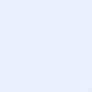 